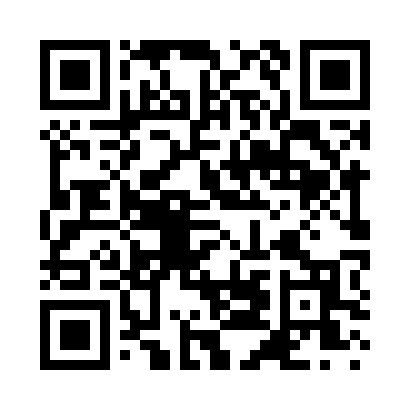 Ramadan times for Acebedo, California, USAMon 11 Mar 2024 - Wed 10 Apr 2024High Latitude Method: Angle Based RulePrayer Calculation Method: Islamic Society of North AmericaAsar Calculation Method: ShafiPrayer times provided by https://www.salahtimes.comDateDayFajrSuhurSunriseDhuhrAsrIftarMaghribIsha11Mon6:066:067:161:114:327:057:058:1512Tue6:056:057:151:104:327:067:068:1613Wed6:036:037:131:104:337:077:078:1714Thu6:026:027:121:104:337:087:088:1815Fri6:016:017:111:094:347:097:098:1916Sat5:595:597:091:094:347:107:108:2017Sun5:585:587:081:094:347:117:118:2118Mon5:565:567:061:094:357:117:118:2219Tue5:555:557:051:084:357:127:128:2320Wed5:535:537:031:084:357:137:138:2421Thu5:525:527:021:084:367:147:148:2422Fri5:505:507:011:074:367:157:158:2523Sat5:495:496:591:074:367:167:168:2624Sun5:475:476:581:074:377:177:178:2725Mon5:465:466:561:074:377:177:178:2826Tue5:445:446:551:064:377:187:188:2927Wed5:425:426:531:064:377:197:198:3028Thu5:415:416:521:064:387:207:208:3129Fri5:395:396:511:054:387:217:218:3230Sat5:385:386:491:054:387:227:228:3331Sun5:365:366:481:054:387:227:228:341Mon5:355:356:461:044:397:237:238:352Tue5:335:336:451:044:397:247:248:363Wed5:325:326:431:044:397:257:258:374Thu5:305:306:421:044:397:267:268:385Fri5:295:296:411:034:397:267:268:396Sat5:275:276:391:034:407:277:278:407Sun5:255:256:381:034:407:287:288:418Mon5:245:246:361:024:407:297:298:429Tue5:225:226:351:024:407:307:308:4310Wed5:215:216:341:024:407:317:318:44